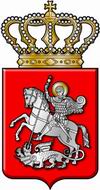 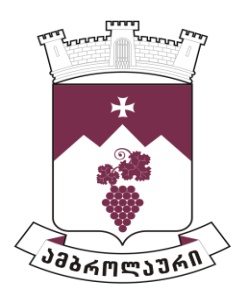 ამბროლაურის მუნიციპალიტეტის საკრებულოსგ ა ნ კ ა რ გ უ ლ ე ბ ა  N342021 წლის 21 მაისიქ. ამბროლაური„ამბროლაურის მუნიციპალიტეტის ქონების საპრივატიზაციო ობიექტების ნუსხისდამტკიცების შესახებ“ ამბროლაურის მუნიციპალიტეტის საკრებულოს 2018 წლის 28თებერვლის N24 განკარგულებაში ცვლილების შეტანის თაობაზესაქართველოს ორგანული კანონის „ადგილობრივი თვითმმართველობის კოდექსი“ 61-ე მუხლის პირველი და მე-2 პუნქტებისა და საქართველოს ზოგადი ადმინისტრაციული კოდექსის 63-ე მუხლის საფუძველზე ამბროლაურის მუნიციპალიტეტის საკრებულომგ ა დ ა წ ყ ვ ი ტ ა:1. შევიდეს ცვლილება „ამბროლაურის მუნიციპალიტეტის ქონების საპრივატიზაციო ობიექტების ნუსხის დამტკიცების შესახებ“ ამბროლაურის მუნიციპალიტეტის საკრებულოს 2018 წლის 28 თებერვლის N24 განკარგულებაში და დანართი ჩამოყალიბდეს თანდართული რედაქციით.2. განკარგულება შეიძლება გასაჩივრდეს დაინტერესებული პირის მიერ მისი გაცნობიდან ერთი თვის ვადაში ამბროლაურის რაიონულ სასამართლოში (მისამართი: ქ. ამბროლაური, კოსტავას ქუჩა N13).3. განკარგულება ძალაში შევიდეს მიღებისთანავე.საკრებულოს თავმჯდომარე                                                                  ასლან საგანელიძედანართი ამბროლაურის მუნიციპალიტეტის ქონების საპრივატიზაციო ობიექტების ნუსხა1. ქ. ამბროლაურში, მახალდიანის ქუჩაზე მდებარე 24 მ² არასასოფლო-სამეურნეო დანიშნულების მიწის ნაკვეთი (ს/კ: 86.19.21.264).2. ქ. ამბროლაურში, მახალდიანის ქუჩაზე მდებარე 14 მ² არასასოფლო-სამეურნეო დანიშნულების მიწის ნაკვეთი (ს/კ: 86.19.21.254).3. ქ. ამბროლაურში, მახალდიანის ქუჩაზე მდებარე 40 მ² არასასოფლო-სამეურნეო დანიშნულების მიწის ნაკვეთი (ს/კ: 86.19.21.252).4. ქ. ამბროლაურში, ვაჟა-ფშაველას ქუჩაზე მდებარე 100 მ² არასასოფლო-სამეურნეო დანიშნულების მიწის ნაკვეთი (ს/კ: 86.19.28.101).5. ავტომანქანა „VAZ-21214“; სარეგისტრაციო ნომერი: ZOZ-562, საიდენტიფიკაციო ნომერი: XTA21214061798462; გამოშვების წელი: 2005 წელი; ფერი: თეთრი.6. ავტომანქანა „HYUNDAI HD75“; სარეგისტრაციო ნომერი: FKF-536; საიდენტიფიკაციო ნომერი: KMFGA17AP8C080977; გამოშვების წელი: 2008.7. ქ. ამბროლაურში, კოსტავას ქუჩა N33-ში მდებარე შენობის მეორე სართული, ფართით 223,07 მ2 (ს/კ: 86.19.21.034.01.500).8. ქ. ამბროლაურში, თამარ მეფის ქუჩა N1-ში მდებარე ძველი ადმინისტრაციული შენობის (ს/კ: 86.19.26.015) დემონტაჟის შედეგად მიღებული მეორადი მასალები.